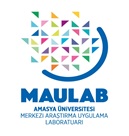 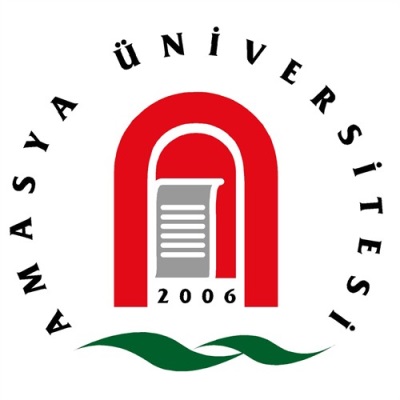 KURS BAŞVURU FORMU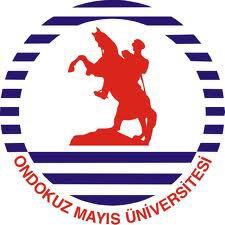 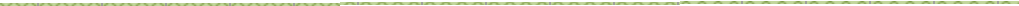 Kayıt Ücreti 350 TL’dir.Kurs bedelleri,24/11/2018tarihine kadar yatırılmalıdır.Kurs sonunda “Katılım Sertifikası” verilecektir. Katılımcılar, ücretleri yatırdıktan sonra bu form ile beraber banka dekontlarını betul.canimkurbey@amasya.edu.tr e-posta adresine gönderilmelidir.Katılım ücretleri, İşBankası Ankara - Beşevler Şubesi TR55 0006 4000 0014 2190 9049 89 numaralı hesaba (Epigen Biyoteknoloji Dan. İht. İhr. Tic. Ltd. Şti) açıklama kısmında mutlaka “Fotovoltaik Teknolojiler Kursu Ücretidir” yazılmak suretiyle yatırılmalıdır.Adı SoyadıÜniversiteDiğer KurumFakülteProgramİletişimAdresiTelefonİş:Cep:Cep:E-posta